INDICAÇÃO Nº 4268/2018Sugere ao Poder Executivo Municipal que verifique a possibilidade de instalar hidrantes próximos aos apartamentos que fazem divisa com o canavial no Conjunto Habitacional Roberto Romano.Excelentíssimo Senhor Prefeito Municipal, Nos termos do Art. 108 do Regimento Interno desta Casa de Leis, dirijo-me a Vossa Excelência para sugerir ao setor competente que verifique a possibilidade de instalar hidrantes próximos aos apartamentos que fazem divisa como o canavial no Conjunto Habitacional Roberto Romano.Justificativa:Fomos procurados por munícipes solicitando essa providencia, pois, segundo eles quando o canavial está perto da colheita o risco de incêndio é constante. Caso isso venha a ocorrer, como tem ocorrido em vários pontos no município, os hidrantes poderão ajudar no combate com agilidade evitando maiores complicações.Plenário “Dr. Tancredo Neves”, em 28 de Agosto de 2018.José Luís Fornasari                                                  “Joi Fornasari”                                                    - Vereador -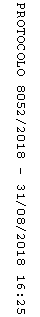 